Velikonoční kvíz.   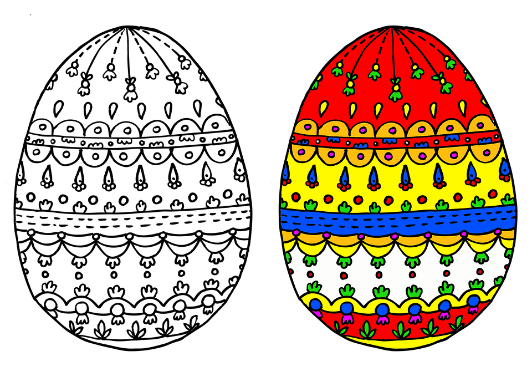 Velikonoce jsou oslavou narození Ježíšeukřižování a vzkříšení JežíšeJednotlivé dny mají své názvystředa                             sobotaPopeleční           a.) ČernáStudená              b.) Bílá čtvrtek                           neděleZelený                 a.) JarníŽlutý                    b.) Boží hod pátek                         pondělíMalý                    a.) velikonočnívelký                   b.) hodovacíKdy chodí chlapci hodovat s pomlázkoupondělíúterýstředaCo nepatří k velikonocůmpomlázkavajíčkastromečekberánekCo je to krasliceozdobená vázaomalované vajíčkoCo jsou jidáškypečivověnečkyHledání pokladů připadá naBílou sobotuVelký pátekNa jaký den připadá Boží hodnedělesobotaCo je to mazanecrozmazaný obrázekpečivo z kynutého těstavelký výpraskCo znamená popeleční středakončí velikonoční svátkyzačíná 40-ceti denní půst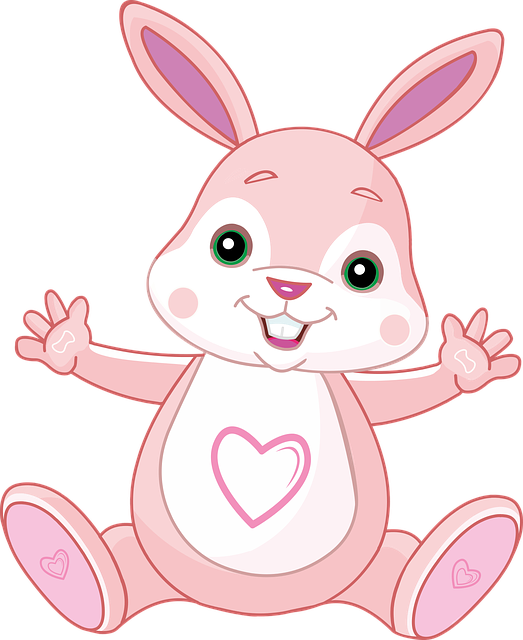 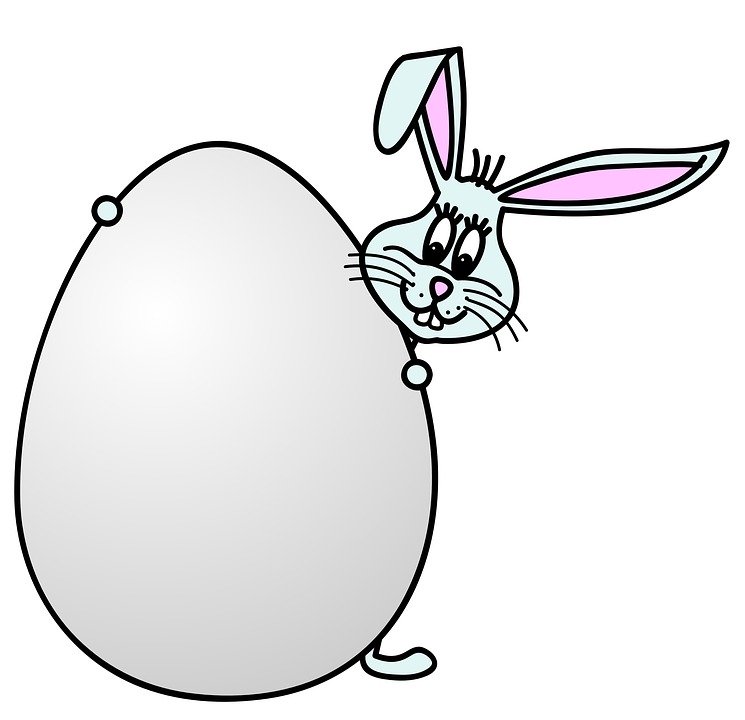 